Lista obecności na warsztatach 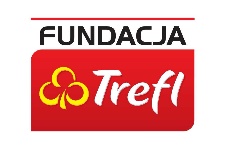 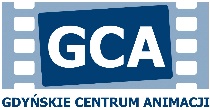 Sztuka dla WnukaData i godzina rozpoczęcia zajęć:…………………………………………………………………..…..…..                          Lp.Imię i nazwisko UczestnikaPomiar temperatury 1.2.3.4.5.6.7.8.9.10.